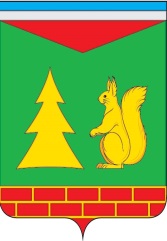 Ханты - Мансийский автономный округ – ЮграСоветский районАДМИНИСТРАЦИЯ ГОРОДСКОГО ПОСЕЛЕНИЯ ПИОНЕРСКИЙПОСТАНОВЛЕНИЕ « 22» ноября  2018 г.                                                                                                        № 329О муниципальной программе « Развитие транспортной системыв городском поселении Пионерский»          В соответствии со статьей 179 Бюджетного кодекса Российской Федерации, Федеральным законом от 6 октября 2003 №131-ФЗ «Об общих принципах организации местного самоуправления в Российской Федерации», Уставом городского поселения Пионерский, постановления Администрации городского поселения Пионерский от  4 октября 2018  № 283  «О модельной муниципальной  программе городского поселения Пионерский, порядке формирования утверждения и реализации муниципальных программ городского поселения Пионерский»:1. Утвердить муниципальную программу «Развитие транспортной системы в городском поселении Пионерский».  2. Признать утратившим силу постановления  Администрации городского поселения Пионерский: от 31 октября 2014 №339/НПА «Совершенствование и развитие улично-дорожной сети на территории городского поселения Пионерский на 2015-2017 годы»;от 31 декабря  2015 № 390 «О внесении изменений в постановление Администрации городского поселения Пионерский от 31.10.2014 №339/НПА «Совершенствование и развитие улично-дорожной сети на территории городского поселения Пионерский на 2015-2017 годы»; от 25 октября 2016 № 335 «О внесении изменений в постановление Администрации городского поселения Пионерский от 31.10.2014 №339/НПА «Совершенствование и развитие улично-дорожной сети на территории городского поселения Пионерский на 2015-2017 годы»; от 30 декабря  2016 № 475 «О внесении изменений в постановление Администрации городского поселения Пионерский от 31.10.2014 №339/НПА «Совершенствование и развитие улично-дорожной сети на территории городского поселения Пионерский на 2015-2017 годы»; от 30 октября 2017 № 271 «О внесении изменений в постановление Администрации городского поселения Пионерский от 31.10.2014 №339/НПА «Совершенствование и развитие улично-дорожной сети на территории городского поселения Пионерский на 2015-2017 годы». 3. Настоящее постановление вступает в силу с 01.01.2019 года.Глава городского поселения Пионерский                           	                           В.С.Зубчик				                 Приложениек постановлению Администрации городского поселения Пионерскийот 22 ноября  2018 года № 329Муниципальная программа«Развитие транспортной системы в городском поселении Пионерский»Паспорт муниципальной  программы  городского поселения  Пионерский «Развитие транспортной системы в городском поселении Пионерский»(далее – муниципальная программа)Раздел 1. О стимулировании инвестиционной и инновационной деятельности, развитие конкуренции и негосударственного сектора экономики1.1. Формирование благоприятной деловой средыБлагоприятная деловая среда в сфере дорожного хозяйства и улучшение делового климата обеспечивается организацией процедуры оценки регулирующего воздействия принимаемых нормативных правовых актов на предмет наличия в них излишних барьеров для ведения предпринимательской деятельности.1.2. Инвестиционные проектыМуниципальная программа не содержит мероприятий, предусматривающих реализацию инвестиционных проектов.1.3. Развитие конкуренцииМероприятия муниципальной программы не направлены на принятие мер по развитию конкуренции и содействию импортозамещению, а также стандарта развития конкуренции.Раздел 2. Механизм реализации муниципальной программыМеханизмом реализации муниципальной программы является комплекс мер, направленных на эффективное исполнение муниципальной программы на основе муниципальных контрактов (договоров), заключаемых в соответствии с федеральным законодательством и нормативными правовыми актами городского поселения, а также осуществления иных выплат. Оценка результатов и показателей выполнения мероприятий муниципальной программы, их эффективности осуществляется в соответствии с целевыми показателями настоящей муниципальной программы (таблица 1). При текущем управлении ответственным исполнителем муниципальной программы выполняются следующие задачи:анализ эффективности выполнения мероприятий;организация реализации мероприятий программы, принятие решения о внесении в нее изменений в соответствии с установленными требованиями и внесение совместно с соисполнителем муниципальной программы ответственности за достижение целевых показателей муниципальной программы, а также конечных результатов ее реализации;мониторинг выполнения непосредственных и конечных показателей, сбор оперативной отчетной информации, подготовка и представление отчетов о ходе реализации муниципальной программы.Ответственный исполнитель муниципальной программы может передать часть функций по реализации мероприятий муниципальной программы  подведомственным муниципальным учреждениям в случае, если эти функции соответствуют уставам (положениям) и включены в их муниципальные задания при формировании бюджета на очередной финансовый год и плановый период.Механизм реализации муниципальной программы включает разработку и принятие нормативных правовых актов городского поселения, необходимых для ее выполнения, ежегодное уточнение перечня программных мероприятий на очередной финансовый год и плановый период и затрат по программным мероприятиям в соответствии с мониторингом фактически достигнутых целевых показателей реализации муниципальной программы, а также информирование общественности о ходе реализации муниципальной программы.Таблица 1 Целевые показатели муниципальной программыТаблица 2 Перечень основных мероприятий муниципальной программы Таблица 4Характеристика основных мероприятий муниципальной программы, их связь с целевыми показателямиНаименование муниципальной программыРазвитие транспортной системы в городском поселении ПионерскийДата утверждения муниципальной программы (наименование и номер муниципального правового акта)*Разработчик муниципальной программыАдминистрация городского поселения ПионерскийОтветственный исполнитель муниципальной программыАдминистрация городского поселения ПионерскийСоисполнители муниципальной программыМБУ «Пионерский центр услуг»Цели муниципальной программыРазвитие современной и эффективной транспортной инфраструктуры, обеспечивающей оптимизацию товародвижения и сокращение транспортных издержек в экономикеЗадачи муниципальной программыПоддержание состояния автомобильных дорог общего пользования местного значения и их элементов на уровне, отвечающем нормативным требованиям по условиям обеспечения безопасности дорожного движения;Развитие современной и эффективной дорожно-транспортной инфраструктуры городского поселения;Совершенствование условий движения автотранспорта и пешеходовПодпрограммы или основные мероприятияПодпрограмма 1. Содержание автомобильных дорог общего пользования.Подпрограмма 2. Строительство, реконструкция, проектирование, капитальный ремонт и ремонт автомобильных дорог общего пользования. Подпрограмма 3. Повышение безопасности дорожного движения на автомобильных дорогах общего пользования.Наименование портфеля проектов, проекта, направленных в том числе
на реализацию в городском поселении Пионерский национальных проектов (программ) Российской Федерации Целевые показатели муниципальной программыУвеличение доли автомобильных дорог общего пользования местного значения, соответствующих нормативным требованиям,  в общей протяженности дорог на уровне  21,98 %Обеспечение уровня освещенности дорог, улиц, проездов установленным нормативам, на уровне 100 %;Поддержание уровня освещенности территории в соответствии с утвержденными нормативными значениями,  на уровне 100 %Прирост протяженности автомобильных дорог, соответствующих нормативным требованиям в результате строительства, реконструкции на 0,6 кмПрирост протяженности автомобильных дорог, соответствующих нормативным требованиям в результате капитального ремонта, ремонта на 3,3 кмОтсутствие не исполненных предписаний (представлений) об устранении нарушений ОМСУ, их должностными лицами, по которым приняты судебные решения, вступившие в законную силу в соответствии со ст. 19.5 КоАП РФ;Отсутствие дорожно-транспортных происшествий на дорогах общего пользования местного значения.Сроки реализации муниципальной программы на 2019 - 2025 годы и на период до 2030 годаПараметры финансового обеспечения муниципальной программыОбщий объем финансирования программы составляет - 74 587,280 тыс. руб., в том числе:2019 г. -  6 400  тыс. руб.;2020 г. -  5 800  тыс. руб.;2021 г. -  6 238,728 тыс. руб.;2022 г. -  6 238,728 тыс. руб.;2023 г. -  6 238,728 тыс. руб.;2024 г. -  6 238,728  тыс. руб.;2025 г. -  6 238,728  тыс. руб.;2026 - 2030 - 31 193,640 тыс. руб.Бюджет городского поселения Пионерский  - 74 587,280 тыс. руб., в том числе:2019 г. -  6 400  тыс. руб.;2020 г. -  5 800  тыс. руб.;2021 г. -  6 238,728 тыс. руб.;2022 г. -  6 238,728 тыс. руб.;2023 г. -  6 238,728 тыс. руб.;2024 г. -  6 238,728  тыс. руб.;2025 г. -  6 238,728  тыс. руб.;2026 - 2030 - 31 193,640 тыс. руб.Параметры финансового обеспечения портфеля проектов, проекта, направленных в том числе на реализацию национальных проектов (программ) Российской Федерации, реализуемых
в составе муниципальной программы№ показателяНаименование целевых показателей Базовый показатель на начало реализации муниципальной программыЗначения показателя по годамЗначения показателя по годамЗначения показателя по годамЗначения показателя по годамЗначения показателя по годамЗначения показателя по годамЗначения показателя по годамЗначения показателя по годамЦелевое значение показателя на момент окончания реализации муниципальной программы№ показателяНаименование целевых показателей Базовый показатель на начало реализации муниципальной программы2019 год2020 год2021 год2022 год2023 год2024 год2025 год2026-2030гг.Целевое значение показателя на момент окончания реализации муниципальной программы1234567891011121.Протяженность автомобильных дорог общего пользования местного значения, кмобщая протяженность дорог33,133,133,133,133,133,133,133,133,133,1в том числе с твердым покрытием6,339в том числе с усовершенствованным покрытием5,946Протяженность дорог с твердым покрытием, не отвечающих нормативным требованиям 2,963Протяженность искусственных сооружений на автомобильных дорогах общего пользования местного значениятрубы – всего,  шт/пог.м10/80из них капитальные (металлические)10/80Сооружения и оборудование, повышающие безопасность дорожного движения на автомобильных дорогах общего пользования местного значенияавтобусные остановки, шт8протяженность линий освещения на автомобильных дорогах и искусственных сооружениях, км33,1Протяженность дорог с твердым покрытием, соответствующих нормативным требованиям3,3763,6764,2764,5764,8765,1765,4765,7767,2767,2762.Увеличение доли автомобильных дорог общего пользования местного значения, соответствующих нормативным требованиям,  в общей протяженности дорог, %10,2011,1012,9213,8214,7315,6416,5417,4521,9821,983.Обеспечение уровня освещенности дорог, улиц, проездов установленным нормативам, %1001001001001001001001001001004.Поддержание уровня освещенности территории в соответствии с утвержденными нормативными значениями, %1001001001001001001001001001005.Прирост протяженности автомобильных дорог, соответствующих нормативным требованиям в результате строительства, реконструкции, км--0,6------0,66.Прирост протяженности автомобильных дорог, соответствующих нормативным требованиям в результате капитального ремонта, ремонта, км-0,3-0,30,30,30,30,31,53,37.Количество не исполненных предписаний (представлений) об устранении нарушений ОМСУ, их должностными лицами, по которым приняты судебные решения, вступившие в законную силу в соответствии со ст. 19.5 КоАП РФ00000000008.Отсутствие дорожно-транспортных происшествий на дорогах общего пользования местного значения0000000000Номер основногомероприятияОсновные мероприятия муниципальной программы (их связь с целевыми показателями муниципальной программы)Ответственный исполнитель/соисполнительИсточники финансированияИсточники финансированияФинансовые затраты на реализацию (тыс. рублей)Финансовые затраты на реализацию (тыс. рублей)Финансовые затраты на реализацию (тыс. рублей)Финансовые затраты на реализацию (тыс. рублей)Финансовые затраты на реализацию (тыс. рублей)Финансовые затраты на реализацию (тыс. рублей)Финансовые затраты на реализацию (тыс. рублей)Финансовые затраты на реализацию (тыс. рублей)Финансовые затраты на реализацию (тыс. рублей)Финансовые затраты на реализацию (тыс. рублей)Финансовые затраты на реализацию (тыс. рублей)Номер основногомероприятияОсновные мероприятия муниципальной программы (их связь с целевыми показателями муниципальной программы)Ответственный исполнитель/соисполнительИсточники финансированияИсточники финансированиявсеговсегов том числе в том числе в том числе в том числе в том числе в том числе в том числе в том числе в том числе Номер основногомероприятияОсновные мероприятия муниципальной программы (их связь с целевыми показателями муниципальной программы)Ответственный исполнитель/соисполнительИсточники финансированияИсточники финансированиявсеговсего2019 год2019 год2020 год2021год2022 год2023 год2024 год2025 год2026-2030 годыПодпрограмма 1. Содержание автомобильных дорог общего пользованияПодпрограмма 1. Содержание автомобильных дорог общего пользованияПодпрограмма 1. Содержание автомобильных дорог общего пользованияПодпрограмма 1. Содержание автомобильных дорог общего пользованияПодпрограмма 1. Содержание автомобильных дорог общего пользованияПодпрограмма 1. Содержание автомобильных дорог общего пользованияПодпрограмма 1. Содержание автомобильных дорог общего пользованияПодпрограмма 1. Содержание автомобильных дорог общего пользованияПодпрограмма 1. Содержание автомобильных дорог общего пользованияПодпрограмма 1. Содержание автомобильных дорог общего пользованияПодпрограмма 1. Содержание автомобильных дорог общего пользованияПодпрограмма 1. Содержание автомобильных дорог общего пользованияПодпрограмма 1. Содержание автомобильных дорог общего пользованияПодпрограмма 1. Содержание автомобильных дорог общего пользованияПодпрограмма 1. Содержание автомобильных дорог общего пользованияПодпрограмма 1. Содержание автомобильных дорог общего пользованияЗадача 1. Поддержание состояния автомобильных дорог общего пользования местного значения и их элементов на уровне, отвечающем нормативным требованиям по условиям обеспечения безопасности дорожного движенияЗадача 1. Поддержание состояния автомобильных дорог общего пользования местного значения и их элементов на уровне, отвечающем нормативным требованиям по условиям обеспечения безопасности дорожного движенияЗадача 1. Поддержание состояния автомобильных дорог общего пользования местного значения и их элементов на уровне, отвечающем нормативным требованиям по условиям обеспечения безопасности дорожного движенияЗадача 1. Поддержание состояния автомобильных дорог общего пользования местного значения и их элементов на уровне, отвечающем нормативным требованиям по условиям обеспечения безопасности дорожного движенияЗадача 1. Поддержание состояния автомобильных дорог общего пользования местного значения и их элементов на уровне, отвечающем нормативным требованиям по условиям обеспечения безопасности дорожного движенияЗадача 1. Поддержание состояния автомобильных дорог общего пользования местного значения и их элементов на уровне, отвечающем нормативным требованиям по условиям обеспечения безопасности дорожного движенияЗадача 1. Поддержание состояния автомобильных дорог общего пользования местного значения и их элементов на уровне, отвечающем нормативным требованиям по условиям обеспечения безопасности дорожного движенияЗадача 1. Поддержание состояния автомобильных дорог общего пользования местного значения и их элементов на уровне, отвечающем нормативным требованиям по условиям обеспечения безопасности дорожного движенияЗадача 1. Поддержание состояния автомобильных дорог общего пользования местного значения и их элементов на уровне, отвечающем нормативным требованиям по условиям обеспечения безопасности дорожного движенияЗадача 1. Поддержание состояния автомобильных дорог общего пользования местного значения и их элементов на уровне, отвечающем нормативным требованиям по условиям обеспечения безопасности дорожного движенияЗадача 1. Поддержание состояния автомобильных дорог общего пользования местного значения и их элементов на уровне, отвечающем нормативным требованиям по условиям обеспечения безопасности дорожного движенияЗадача 1. Поддержание состояния автомобильных дорог общего пользования местного значения и их элементов на уровне, отвечающем нормативным требованиям по условиям обеспечения безопасности дорожного движенияЗадача 1. Поддержание состояния автомобильных дорог общего пользования местного значения и их элементов на уровне, отвечающем нормативным требованиям по условиям обеспечения безопасности дорожного движенияЗадача 1. Поддержание состояния автомобильных дорог общего пользования местного значения и их элементов на уровне, отвечающем нормативным требованиям по условиям обеспечения безопасности дорожного движенияЗадача 1. Поддержание состояния автомобильных дорог общего пользования местного значения и их элементов на уровне, отвечающем нормативным требованиям по условиям обеспечения безопасности дорожного движенияЗадача 1. Поддержание состояния автомобильных дорог общего пользования местного значения и их элементов на уровне, отвечающем нормативным требованиям по условиям обеспечения безопасности дорожного движения1.1.Выполнение комплекса работ по поддержанию надлежащего технического состояния автомобильной дороги и оценке  ее технического состояния(2-4,7-8)Всего57292,0857292,083326,23326,22016,62016,65234,7285192,7285192,7285192,7285192,72825963,641.1.Выполнение комплекса работ по поддержанию надлежащего технического состояния автомобильной дороги и оценке  ее технического состояния(2-4,7-8)Бюджет поселения57292,0857292,083326,23326,22016,62016,65234,7285192,7285192,7285192,7285192,72825963,641.1.1Содержание автомобильных дорог общего пользования местного значения, тротуаровАдминистрация городского поселенияВсего29508,329508,31634,61634,636,736,72816,12780,12780,12780,12780,113900,51.1.1Содержание автомобильных дорог общего пользования местного значения, тротуаровАдминистрация городского поселенияБюджет поселения29508,329508,31634,61634,636,736,72816,12780,12780,12780,12780,113900,51.1.2Содержание  светофорных объектовАдминистрация городского поселенияВсего15,015,05,05,05,05,05,00,00,00,00,00,01.1.2Содержание  светофорных объектовАдминистрация городского поселенияБюджет поселения15,015,05,05,05,05,05,00,00,00,00,00,01.1.3Содержание локальной ливневой канализацииАдминистрация городского поселенияВсего360,0360,030,030,030,030,030,030,030,030,030,0150,01.1.3Содержание локальной ливневой канализацииАдминистрация городского поселенияБюджет поселения360,0360,030,030,030,030,030,030,030,030,030,0150,01.1.4Содержание оборудования и сетей уличного освещенияАдминистрация городского поселенияВсего8370,08370,0690,0690,0690,0690,0690,0700,0700,0700,0700,03500,01.1.4Содержание оборудования и сетей уличного освещенияАдминистрация городского поселенияБюджет поселения8370,08370,0690,0690,0690,0690,0690,0700,0700,0700,0700,03500,01.1.5Организация бесперебойного электроснабжения системы наружного освещенияАдминистрация городского поселенияВсего19035,7819035,78965,6965,61243,91243,91682,6281682,6281682,6281682,6281682,6288413,141.1.5Организация бесперебойного электроснабжения системы наружного освещенияАдминистрация городского поселенияБюджет поселения19035,7819035,78965,6965,61243,91243,91682,6281682,6281682,6281682,6281682,6288413,141.1.6Подготовка и оформление правоустанавливающей и иной документации в отношении автомобильных дорог общего пользованияАдминистрация городского поселенияВсего3,03,01,01,01,01,01,00,00,00,00,00,01.1.6Подготовка и оформление правоустанавливающей и иной документации в отношении автомобильных дорог общего пользованияАдминистрация городского поселенияБюджет поселения3,03,01,01,01,01,01,00,00,00,00,00,0Итого по задаче 1Всего57292,0857292,083326,23326,22016,62016,65234,7285192,7285192,7285192,7285192,72825963,64Итого по задаче 1Бюджет поселения57292,0857292,083326,23326,22016,62016,65234,7285192,7285192,7285192,7285192,72825963,64Подпрограмма 2. Строительство, реконструкция, проектирование, капитальный ремонт и ремонт автомобильных дорог общего пользованияПодпрограмма 2. Строительство, реконструкция, проектирование, капитальный ремонт и ремонт автомобильных дорог общего пользованияПодпрограмма 2. Строительство, реконструкция, проектирование, капитальный ремонт и ремонт автомобильных дорог общего пользованияПодпрограмма 2. Строительство, реконструкция, проектирование, капитальный ремонт и ремонт автомобильных дорог общего пользованияПодпрограмма 2. Строительство, реконструкция, проектирование, капитальный ремонт и ремонт автомобильных дорог общего пользованияПодпрограмма 2. Строительство, реконструкция, проектирование, капитальный ремонт и ремонт автомобильных дорог общего пользованияПодпрограмма 2. Строительство, реконструкция, проектирование, капитальный ремонт и ремонт автомобильных дорог общего пользованияПодпрограмма 2. Строительство, реконструкция, проектирование, капитальный ремонт и ремонт автомобильных дорог общего пользованияПодпрограмма 2. Строительство, реконструкция, проектирование, капитальный ремонт и ремонт автомобильных дорог общего пользованияПодпрограмма 2. Строительство, реконструкция, проектирование, капитальный ремонт и ремонт автомобильных дорог общего пользованияПодпрограмма 2. Строительство, реконструкция, проектирование, капитальный ремонт и ремонт автомобильных дорог общего пользованияПодпрограмма 2. Строительство, реконструкция, проектирование, капитальный ремонт и ремонт автомобильных дорог общего пользованияПодпрограмма 2. Строительство, реконструкция, проектирование, капитальный ремонт и ремонт автомобильных дорог общего пользованияПодпрограмма 2. Строительство, реконструкция, проектирование, капитальный ремонт и ремонт автомобильных дорог общего пользованияПодпрограмма 2. Строительство, реконструкция, проектирование, капитальный ремонт и ремонт автомобильных дорог общего пользованияПодпрограмма 2. Строительство, реконструкция, проектирование, капитальный ремонт и ремонт автомобильных дорог общего пользованияЗадача 2. Развитие современной и эффективной дорожно-транспортной инфраструктуры городского поселенияЗадача 2. Развитие современной и эффективной дорожно-транспортной инфраструктуры городского поселенияЗадача 2. Развитие современной и эффективной дорожно-транспортной инфраструктуры городского поселенияЗадача 2. Развитие современной и эффективной дорожно-транспортной инфраструктуры городского поселенияЗадача 2. Развитие современной и эффективной дорожно-транспортной инфраструктуры городского поселенияЗадача 2. Развитие современной и эффективной дорожно-транспортной инфраструктуры городского поселенияЗадача 2. Развитие современной и эффективной дорожно-транспортной инфраструктуры городского поселенияЗадача 2. Развитие современной и эффективной дорожно-транспортной инфраструктуры городского поселенияЗадача 2. Развитие современной и эффективной дорожно-транспортной инфраструктуры городского поселенияЗадача 2. Развитие современной и эффективной дорожно-транспортной инфраструктуры городского поселенияЗадача 2. Развитие современной и эффективной дорожно-транспортной инфраструктуры городского поселенияЗадача 2. Развитие современной и эффективной дорожно-транспортной инфраструктуры городского поселенияЗадача 2. Развитие современной и эффективной дорожно-транспортной инфраструктуры городского поселенияЗадача 2. Развитие современной и эффективной дорожно-транспортной инфраструктуры городского поселенияЗадача 2. Развитие современной и эффективной дорожно-транспортной инфраструктуры городского поселенияЗадача 2. Развитие современной и эффективной дорожно-транспортной инфраструктуры городского поселения2.1Строительство, реконструкция, капитальный ремонт и ремонт улично-дорожной сети городского поселения(5-6)Всего17283,217283,23069,83069,83789,43789,41010,01046,01046,01046,01046,05230,02.1Строительство, реконструкция, капитальный ремонт и ремонт улично-дорожной сети городского поселения(5-6)Бюджет поселения17283,217283,23069,83069,83789,43789,41010,01046,01046,01046,01046,05230,02.1.1Капитальный ремонт и ремонт автомобильных дорог, тротуаров, пешеходных дорожек, парковок, светофорных  объектов  и автостоянокАдминистрация городского поселенияВсего15203,215203,22009,802009,8027779,4027779,401000,01046,01046,01046,01046,05230,02.1.1Капитальный ремонт и ремонт автомобильных дорог, тротуаров, пешеходных дорожек, парковок, светофорных  объектов  и автостоянокАдминистрация городского поселенияБюджет поселения15203,215203,22009,802009,8027779,4027779,401000,01046,01046,01046,01046,05230,02.1.2Строительство и реконструкция автомобильных дорог, тротуаров, пешеходных дорожек, парковок, светофорных  объектов  и автостоянокМБУ «Пионерский центр услуг»Всего50,050,050,050,00,00,00,00,00,00,00,00,02.1.2Строительство и реконструкция автомобильных дорог, тротуаров, пешеходных дорожек, парковок, светофорных  объектов  и автостоянокМБУ «Пионерский центр услуг»Бюджет поселения50,050,050,050,00,00,00,00,00,00,00,00,02.1.3Устройство недостающего электроосвещенияАдминистрация городского поселенияВсего30,030,010,010,010,010,010,00,000,000,000,000,002.1.3Устройство недостающего электроосвещенияАдминистрация городского поселенияБюджет поселения30,030,010,010,010,010,010,00,000,000,000,000,002.1.4Разработка и экспертиза проектной документацииАдминистрация городского поселенияВсего2000200010001000100010000,000,000,000,000,000,002.1.4Разработка и экспертиза проектной документацииАдминистрация городского поселенияБюджет поселения2000200010001000100010000,000,000,000,000,000,00Итого по задаче 2Всего17283,217283,23069,83069,83789,43789,41010,01046,01046,01046,01046,05230,0Итого по задаче 2Бюджет поселения17283,217283,23069,83069,83789,43789,41010,01046,01046,01046,01046,05230,0Подпрограмма 3. Повышение безопасности дорожного движения на автомобильных дорогах общего пользованияПодпрограмма 3. Повышение безопасности дорожного движения на автомобильных дорогах общего пользованияПодпрограмма 3. Повышение безопасности дорожного движения на автомобильных дорогах общего пользованияПодпрограмма 3. Повышение безопасности дорожного движения на автомобильных дорогах общего пользованияПодпрограмма 3. Повышение безопасности дорожного движения на автомобильных дорогах общего пользованияПодпрограмма 3. Повышение безопасности дорожного движения на автомобильных дорогах общего пользованияПодпрограмма 3. Повышение безопасности дорожного движения на автомобильных дорогах общего пользованияПодпрограмма 3. Повышение безопасности дорожного движения на автомобильных дорогах общего пользованияПодпрограмма 3. Повышение безопасности дорожного движения на автомобильных дорогах общего пользованияПодпрограмма 3. Повышение безопасности дорожного движения на автомобильных дорогах общего пользованияПодпрограмма 3. Повышение безопасности дорожного движения на автомобильных дорогах общего пользованияПодпрограмма 3. Повышение безопасности дорожного движения на автомобильных дорогах общего пользованияПодпрограмма 3. Повышение безопасности дорожного движения на автомобильных дорогах общего пользованияПодпрограмма 3. Повышение безопасности дорожного движения на автомобильных дорогах общего пользованияПодпрограмма 3. Повышение безопасности дорожного движения на автомобильных дорогах общего пользованияПодпрограмма 3. Повышение безопасности дорожного движения на автомобильных дорогах общего пользованияЗадача 3. Совершенствование условий движения автотранспорта и пешеходовЗадача 3. Совершенствование условий движения автотранспорта и пешеходовЗадача 3. Совершенствование условий движения автотранспорта и пешеходовЗадача 3. Совершенствование условий движения автотранспорта и пешеходовЗадача 3. Совершенствование условий движения автотранспорта и пешеходовЗадача 3. Совершенствование условий движения автотранспорта и пешеходовЗадача 3. Совершенствование условий движения автотранспорта и пешеходовЗадача 3. Совершенствование условий движения автотранспорта и пешеходовЗадача 3. Совершенствование условий движения автотранспорта и пешеходовЗадача 3. Совершенствование условий движения автотранспорта и пешеходовЗадача 3. Совершенствование условий движения автотранспорта и пешеходовЗадача 3. Совершенствование условий движения автотранспорта и пешеходовЗадача 3. Совершенствование условий движения автотранспорта и пешеходовЗадача 3. Совершенствование условий движения автотранспорта и пешеходовЗадача 3. Совершенствование условий движения автотранспорта и пешеходовЗадача 3. Совершенствование условий движения автотранспорта и пешеходов3.1Обеспечение безопасного поведения на дорогах (7-8)Всего12,012,04,04,04,04,04,00,00,00,00,00,03.1Обеспечение безопасного поведения на дорогах (7-8)Бюджет поселения12,012,04,04,04,04,04,00,00,00,00,00,03.1.1Замена и установка дорожных знаковМБУ «Пионерский центр услуг»Всего3,03,01,01,01,01,01,00,00,00,00,00,03.1.1Замена и установка дорожных знаковМБУ «Пионерский центр услуг»Бюджет поселения3,03,01,01,01,01,01,00,00,00,00,00,03.1.2Модернизация пешеходных переходов, обустройство пешеходных переходов техническими средствами организации дорожного движенияМБУ «Пионерский центр услуг»Всего3,03,01,01,01,01,01,00,00,00,00,00,03.1.2Модернизация пешеходных переходов, обустройство пешеходных переходов техническими средствами организации дорожного движенияМБУ «Пионерский центр услуг»Бюджет поселения3,03,01,01,01,01,01,00,00,00,00,00,03.1.3Установка огражденийМБУ «Пионерский центр услуг»Всего3,03,01,01,01,01,01,00,00,00,00,00,03.1.3Установка огражденийМБУ «Пионерский центр услуг»Бюджет поселения3,03,01,01,01,01,01,00,00,00,00,00,03.1.4Устройство и переустройство остановочных пунктовМБУ «Пионерский центр услуг»Всего3,03,01,01,01,01,01,00,00,00,00,00,03.1.4Устройство и переустройство остановочных пунктовМБУ «Пионерский центр услуг»Бюджет поселения3,03,01,01,01,01,01,00,00,00,00,00,0Итого по задаче 3Всего12,012,04,04,04,04,04,00,00,00,00,00,0Итого по задаче 3Бюджет поселения12,012,04,04,04,04,04,00,00,00,00,00,0Всего по муниципальной программе:Всего по муниципальной программе:Всего74587,2874587,286400,06400,05800,05800,06238,7286238,7286238,7286238,7286238,72831193,64Всего по муниципальной программе:Всего по муниципальной программе:Бюджет поселения74587,2874587,286400,06400,05800,05800,06238,7286238,7286238,7286238,7286238,72831193,64В том числе:В том числе:Инвестиции в объекты муниципальной собственности (за исключением инвестиций в объекты муниципальной собственности по проектам, портфелям проектов)Инвестиции в объекты муниципальной собственности (за исключением инвестиций в объекты муниципальной собственности по проектам, портфелям проектов)Всего0,00,00,00,00,00,00,00,00,00,00,00,0Инвестиции в объекты муниципальной собственности (за исключением инвестиций в объекты муниципальной собственности по проектам, портфелям проектов)Инвестиции в объекты муниципальной собственности (за исключением инвестиций в объекты муниципальной собственности по проектам, портфелям проектов)Бюджет поселения0,00,00,00,00,00,00,00,00,00,00,00,0Прочие расходыПрочие расходыВсего0,00,00,00,00,00,00,00,00,00,00,00,0Прочие расходыПрочие расходы Бюджет поселения0,00,00,00,00,00,00,00,00,00,00,00,0В том числе:В том числе:Ответственный исполнительОтветственный исполнительАдминистрация городского поселенияВсего74165,2874165,286316,06316,05766,05766,06204,7286208,7286208,7286208,7286208,72831043,64Ответственный исполнительОтветственный исполнительАдминистрация городского поселенияБюджет поселения74165,2874165,286316,06316,05766,05766,06204,7286208,7286208,7286208,7286208,72831043,64Соисполнитель 1Соисполнитель 1МБУ «Пионерский центр услуг»Всего422,0422,084,084,034,034,034,030,030,030,030,0150,0Соисполнитель 1Соисполнитель 1МБУ «Пионерский центр услуг»Бюджет поселения422,0422,084,084,034,034,034,030,030,030,030,0150,0№ п/пОсновные мероприятияОсновные мероприятияОсновные мероприятияНаименование целевого показателя№ п/пНаименованиеСодержание (направления расходов)Реквизиты муниципального правового акта, наименование портфеля проектов (проекта)*Наименование целевого показателя12345Цель. Развитие современной и эффективной транспортной инфраструктуры, обеспечивающей оптимизацию товародвижения и сокращение транспортных издержек в экономикеЦель. Развитие современной и эффективной транспортной инфраструктуры, обеспечивающей оптимизацию товародвижения и сокращение транспортных издержек в экономикеЦель. Развитие современной и эффективной транспортной инфраструктуры, обеспечивающей оптимизацию товародвижения и сокращение транспортных издержек в экономикеЦель. Развитие современной и эффективной транспортной инфраструктуры, обеспечивающей оптимизацию товародвижения и сокращение транспортных издержек в экономике1.1Задача 1. Поддержание состояния автомобильных дорог общего пользования местного значения и их элементов на уровне, отвечающем нормативным требованиям по условиям обеспечения безопасности дорожного движенияЗадача 1. Поддержание состояния автомобильных дорог общего пользования местного значения и их элементов на уровне, отвечающем нормативным требованиям по условиям обеспечения безопасности дорожного движенияЗадача 1. Поддержание состояния автомобильных дорог общего пользования местного значения и их элементов на уровне, отвечающем нормативным требованиям по условиям обеспечения безопасности дорожного движенияЗадача 1. Поддержание состояния автомобильных дорог общего пользования местного значения и их элементов на уровне, отвечающем нормативным требованиям по условиям обеспечения безопасности дорожного движенияПодпрограмма 1. Содержание автомобильных дорог общего пользованияПодпрограмма 1. Содержание автомобильных дорог общего пользованияПодпрограмма 1. Содержание автомобильных дорог общего пользованияПодпрограмма 1. Содержание автомобильных дорог общего пользованияВыполнение комплекса работ по поддержанию надлежащего технического состояния автомобильной дороги и оценке  ее технического состоянияОбеспечение соответствия технического состояния автомобильных дорог общего пользования местного значения городского поселения Пионерский требованиям нормативным документов, разработка технической и нормативной документацииФедеральный закон от 06.10.2003 №131-ФЗ «Об общих принципах организации местного самоуправления в Российской Федерации»;Федеральный закон от 08.11.2007 №257-ФЗ «Об автомобильных дорогах и дорожной деятельности в Российской Федерации и о внесении изменений в отдельные законодательные акты Российской Федерации»;Бюджетный кодекс РФ;Решение Совета депутатов от 26.12.2012 №13 «О создании Дорожного фонда городского поселения Пионерский»;Постановление Администрации городского поселения Пионерский от 29.12.2012 №291 «О нормативах финансовых затрат на содержание и ремонт автомобильных дорог общего пользования местного значения городского поселения Пионерский за счет средств Дорожного фонда и правилах их расчета».Показатель 2. Увеличение доли автомобильных дорог общего пользования местного значения, соответствующих нормативным требованиям,  в общей протяженности дорог;Показатель 3. Обеспечение уровня освещенности дорог, улиц, проездов установленным нормативам;Показатель 4. Поддержание уровня освещенности территории в соответствии с утвержденными нормативными значениями;Показатель 7. Количество не исполненных предписаний (представлений) об устранении нарушений ОМСУ, их должностными лицами, по которым приняты судебные решения, вступившие в законную силу в соответствии со ст. 19.5 КоАП РФ;Показатель 8. Отсутствие дорожно-транспортных происшествий на дорогах общего пользования местного значения2.1Задача 2. Развитие современной и эффективной дорожно-транспортной инфраструктуры городского поселенияЗадача 2. Развитие современной и эффективной дорожно-транспортной инфраструктуры городского поселенияЗадача 2. Развитие современной и эффективной дорожно-транспортной инфраструктуры городского поселенияЗадача 2. Развитие современной и эффективной дорожно-транспортной инфраструктуры городского поселенияПодпрограмма 2. Строительство, реконструкция, проектирование, капитальный ремонт и ремонт автомобильных дорог общего пользованияПодпрограмма 2. Строительство, реконструкция, проектирование, капитальный ремонт и ремонт автомобильных дорог общего пользованияПодпрограмма 2. Строительство, реконструкция, проектирование, капитальный ремонт и ремонт автомобильных дорог общего пользованияПодпрограмма 2. Строительство, реконструкция, проектирование, капитальный ремонт и ремонт автомобильных дорог общего пользованияСтроительство, реконструкция, капитальный ремонт и ремонт улично-дорожной сети городского поселенияРазвитие улично-дорожной сети городского поселения Пионерский, включая их отдельные элементы, комплексное обустройство улиц с развитием пешеходных зон, расширение парковочного пространстваФедеральный закон от 06.10.2003 №131-ФЗ «Об общих принципах организации местного самоуправления в Российской Федерации»;Федеральный закон от 08.11.2007 №257-ФЗ «Об автомобильных дорогах и дорожной деятельности в Российской Федерации и о внесении изменений в отдельные законодательные акты Российской Федерации»;Бюджетный кодекс РФ;Решение Совета депутатов от 26.12.2012 №13 «О создании Дорожного фонда городского поселения Пионерский»;Постановление Администрации городского поселения Пионерский от 29.12.2012 №291 «О нормативах финансовых затрат на содержание и ремонт автомобильных дорог общего пользования местного значения городского поселения Пионерский за счет средств Дорожного фонда и правилах их расчета».Показатель 5. Прирост протяженности автомобильных дорог, соответствующих нормативным требованиям в результате строительства, реконструкции;Показатель 6. Прирост протяженности автомобильных дорог, соответствующих нормативным требованиям в результате капитального ремонта, ремонта3.1Задача 3. Совершенствование условий движения автотранспорта и пешеходовЗадача 3. Совершенствование условий движения автотранспорта и пешеходовЗадача 3. Совершенствование условий движения автотранспорта и пешеходовЗадача 3. Совершенствование условий движения автотранспорта и пешеходовПодпрограмма 3. Повышение безопасности дорожного движения на автомобильных дорогах общего пользованияПодпрограмма 3. Повышение безопасности дорожного движения на автомобильных дорогах общего пользованияПодпрограмма 3. Повышение безопасности дорожного движения на автомобильных дорогах общего пользованияПодпрограмма 3. Повышение безопасности дорожного движения на автомобильных дорогах общего пользованияОбеспечение безопасного поведения на дорогахОбустройство автомобильных дорог общего пользования местного значения городского поселения Пионерский техническими средствами организации дорожного движенияФедеральный закон от 06.10.2003 №131-ФЗ «Об общих принципах организации местного самоуправления в Российской Федерации»;Федеральный закон от 10.12.1995 №196-ФЗ «О безопасности  дорожного движения»;Бюджетный кодекс РФ;Решение Совета депутатов от 26.12.2012 №13 «О создании Дорожного фонда городского поселения Пионерский»;Постановление Администрации городского поселения Пионерский от 29.12.2012 №291 «О нормативах финансовых затрат на содержание и ремонт автомобильных дорог общего пользования местного значения городского поселения Пионерский за счет средств Дорожного фонда и правилах их расчета».Показатель 7. Количество не исполненных предписаний (представлений) об устранении нарушений ОМСУ, их должностными лицами, по которым приняты судебные решения, вступившие в законную силу в соответствии со ст. 19.5 КоАП РФ;Показатель 8. Отсутствие дорожно-транспортных происшествий на дорогах общего пользования местного значения